Перечень сведений электронной трудовой книжкиЭлектронная трудовая книжка сохраняет практически весь перечень сведений, которые учитываются в бумажной трудовой книжке:Информация о работнике; Даты приема, увольнения, перевода на другую работу; Место работы; Вид мероприятия (прием, перевод, увольнение); Должность, профессия, специальность, квалификация, структурное подразделение; Вид поручаемой работы; Основание кадрового мероприятия (дата, номер и вид документа); Причины прекращения трудового договора. 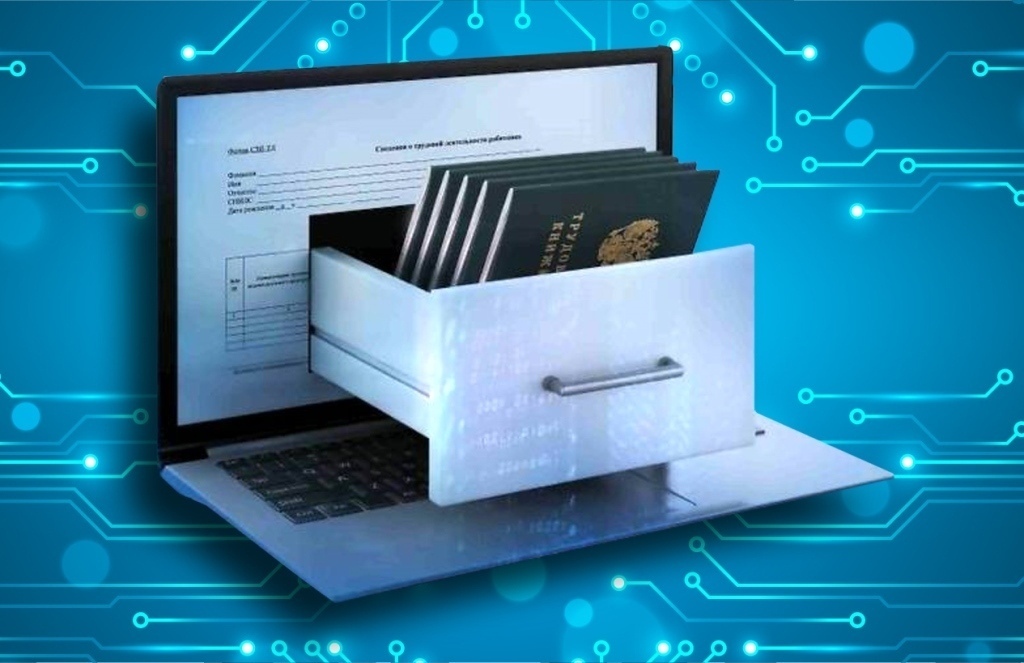 